2019 Birchwood Road Race map and cue sheet.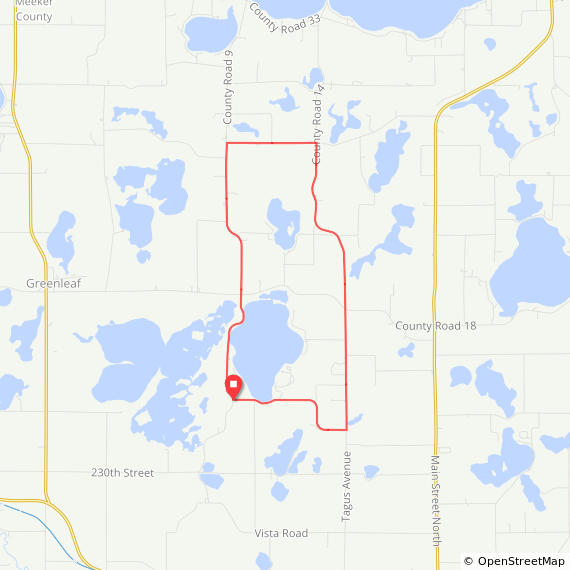 Cue SheetContinue onto CSAH 90.8 miTurn right onto 195th St4.6 miTurn right onto CSAH 146.1 miContinue onto Tagus Ave9.9 miTurn right onto Belle Lake Rd11.2 miTurn right onto Vista Rd13.5 mi